МАОУ ДПО «Центр развития системы образования» г.Перми614036, г. Пермь, ул.Нефтяников, д.50 Тел.(342) 226-18-68, факс 226-16-86ИНН/КПП 5905007033/590501001, E-mail: icrso.perm@gmail.comЛицензия № 59Л01 4981 от 17.02.2016 года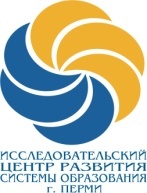 ИНФОРМАЦИОННОЕ ПИСЬМОУважаемые коллеги! Приглашаем Вас принять участие в  III городском конкурсе ЭССЕ«Учитель – профессия творческая»Приложение 1  Положение о проведении III городского конкурса  ЭССЕ «Учитель – профессия творческая»Приложение 2  Критерии оцениванияПриложение 3  Заявка участника III городского конкурса ЭССЕ «Учитель – профессия творческая»Вся дополнительная информация размещена на сайтеМАОУ ДПО «ЦРСО» г.Перми:  www.crsoperm.ruБудем рады встрече с Вами!Приложение №1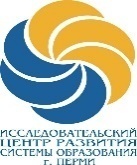 Муниципальное автономное образовательное учреждение дополнительногопрофессионального образования «Центр развития системы образования» г. ПермиПОЛОЖЕНИЕо проведении III городского конкурса ЭССЕ «Учитель – профессия творческая»
I.Общие положенияПоложение определяет порядок организации, проведения и подведения итогов городского конкурса эссе «Учитель – профессия творческая» (далее – Конкурс). Конкурс проводится при поддержке МАОУ ДПО «Центр развития системы образования» г.Перми.Участники Конкурса – учителя муниципальных образовательных учреждений города Перми и педагоги учреждений дополнительного образования (далее – педагоги).Цели и задачи КонкурсаЦель Конкурса -  развитие профессионального мастерства педагогов.Задачи Конкурса:выявить педагогов, имеющих высокую профессиональную компетенцию, положительные результаты работы и активную жизненную позицию;создать условия для профессиональной самореализации, развития творческого потенциала участников Конкурса, их мотивации к поиску инновационных идей и форм деятельности.III. Номинации Конкурса3.1.Номинации конкурса (допускается только индивидуальное участие):Эссе «Сегодня главное ни хлеб, ни сталь и не броня; сегодня главное – дети, потому что завтра – это и хлеб, и сталь, и броня» (Ролан Быков).Эссе «Учитель должен быть артист, художник, горячо влюбленный в свое дело» (А.П.Чехов).Эссе «Успех приходит к тому, кто делает то, что любит»IV.Требования к представляемым материалам4.1.Материалы предоставляются в оргкомитет Конкурса по электронной почте. 4.2.Требования к оформлению:материал оформляется с помощью программного обеспечения MicrosoftOfficeWord;шрифт TimesNewRoman, кегль 14, интервал – 1,5, выравнивание - по ширине страницы; объем конкурсных материалов не должен превышать 3 машинописных страниц.4.3.Содержание конкурсного материала:- титульный лист:- содержательная часть.V.Сроки и порядок проведения КонкурсаКонкурс проводится с 27 февраля по 27 марта 2020 года. С 27 февраля по 20марта 2020 года – прием работ по электронной почте metodkonkurs@gmail.com5.3. В теме электронного письма указывается название номинации.  В одном письме может размещаться материал только одного участника (заявка, работа, скан-копия чека об оплате). 5.4.С 21 марта 2020 года по 27марта 2020 года – работа жюри по оцениванию работ конкурсантов.5.5.Итоги Конкурса будут размещены на сайте МАОУ ДПО «ЦРСО» г.Перми 30марта 2020 года.VI.Условия участия в Конкурсе6.1.Участники Конкурса получают Сертификаты участника вэлектронном виде.6.2. Победители Конкурса по номинациям получают Дипломы в электронном виде.6.3. Материалы, отправленные на Конкурс, не рецензируются и не возвращаются участнику.6.4.Лучшие материалы Конкурса публикуются на сайте МАОУ ДПО «ЦРСО» г.Перми http://www.crsoperm.ru/и могут быть использованы любым участником образовательного процесса г.Перми.6.5.Участие в Конкурсе платное.Организационный взнос за участие в Конкурсе –350 рублей. Данный организационный взнос дает право на получение участниками Конкурса наградного материала в электронном варианте.Жюри КонкурсаДля экспертизы и оценки материалов участников создается жюри по номинациям, один из членов жюри – председатель. Работы оцениваются в соответствии с прилагаемыми критериями (прил.2).
В состав жюри включаются педагоги образовательных учреждений города, руководители ГПГ учителей русского языка и литературы, методисты МАОУ ДПО «ЦРСО» г.Перми.Количественный состав жюри в каждой номинации не более 3-х человек.Организационный комитет КонкурсаКоординатор конкурса – Денисова Светлана Викторовна, методист МАОУ ДПО «ЦРСО» тел.89124938937, e-mail: svetа2131@mail.ruИнформация о Конкурсе представлена на сайте МАОУ ДПО «ЦРСО» г. Перми:http://www.crsoperm.ru/Реквизиты для оплаты оргвзноса за участие в Конкурсе: Муниципальное автономное образовательное учреждение дополнительного профессионального образования «Центр развития системы образования» г.Перми, адрес: 614036, г. Пермь, ул. Нефтяников, 50, ИНН 5905007033, КПП 590501001, Департамент Финансов администрации города Перми (МАОУ ДПО «ЦРСО» г. Перми, л/с 08930000355), р/с 40701810157733000003, ОТДЕЛЕНИЕ ПЕРМЬ г. ПЕРМЬ; БИК: 045773001,КБК 00000000000000000130, ОКАТМО 57701000.Обязательно указываются: ФИО участника; назначение платежа: Оргвзнос за конкурс Эссе «Учитель-профессия творческая»Приложение №2К Положению о проведении III городского конкурса ЭССЕ«Учитель – профессия творческая»Эссе(франц. essai - попытка, проба, очерк, от лат. exagium - взвешивание), прозаическое сочинение небольшого объема и свободной композиции, выражающее индивидуальные впечатления и соображения по конкретному поводу или вопросу и заведомо не претендующее на определяющую или исчерпывающую трактовку предмета. Как правило, эссе предполагает новое, субъективно окрашенное слово о чем-либо и может иметь философский, историко-биографический, публицистический, литературно-критический, научно-популярный или чисто беллетристический характер. Эссеистический стиль отличается образностью, афористичностью и установкой на разговорную интонацию и лексику. Он издревле формировался в сочинениях, где на первый план выступала личность автора.Максимальное количество баллов – 30Приложение №3К Положению о проведении III городского конкурса ЭССЕ«Учитель – профессия творческая»ЗАЯВКАучастника III городского конкурсаЭССЕ «Учитель – профессия творческая»ФИО автора ФИО автора ДолжностьУчитель какого предметаПедагогический стажМесто работыПолное название ОУТелефонe-mailназвание номинации№КритерийБаллыСодержание эссе соответствует заданной теме и жанру5Присутствует рефлексия педагогической деятельности, критичность мышления5Отражена личная позиция автора 5Представленный материал оригинален, изложен живым и образным языком без излишней научности (отсутствие плагиата)5Соблюдение языковыхнорм4Логика изложения материала4Дополнительные баллы жюри21.Общие сведения1.Общие сведенияФамилия, имя, отчество участника (полностью)Фамилия, имя, отчество участника (полностью)Впишите данные плательщика оргвзноса:Впишите данные плательщика оргвзноса:Заказчик (на чьё имя чек об оплате):Дата рождения:Адрес:Паспорт серия:    №    выдан когда:кем:Заказчик (на чьё имя чек об оплате):Дата рождения:Адрес:Паспорт серия:    №    выдан когда:кем:2. Сведения о работе2. Сведения о работеМесто работы (полное наименование образовательного учреждения в соответствии с уставом)Должность (предмет)3. Сведения о конкурсных материалах3. Сведения о конкурсных материалахНоминация (в соответствии с Положением)4. Контакты4. КонтактыМобильный телефонЭлектронная почта для рассылки наградного материалаФ.И.О. члена администрации ОУ для контактов с оргкомитетом конкурса, контактный телефон.